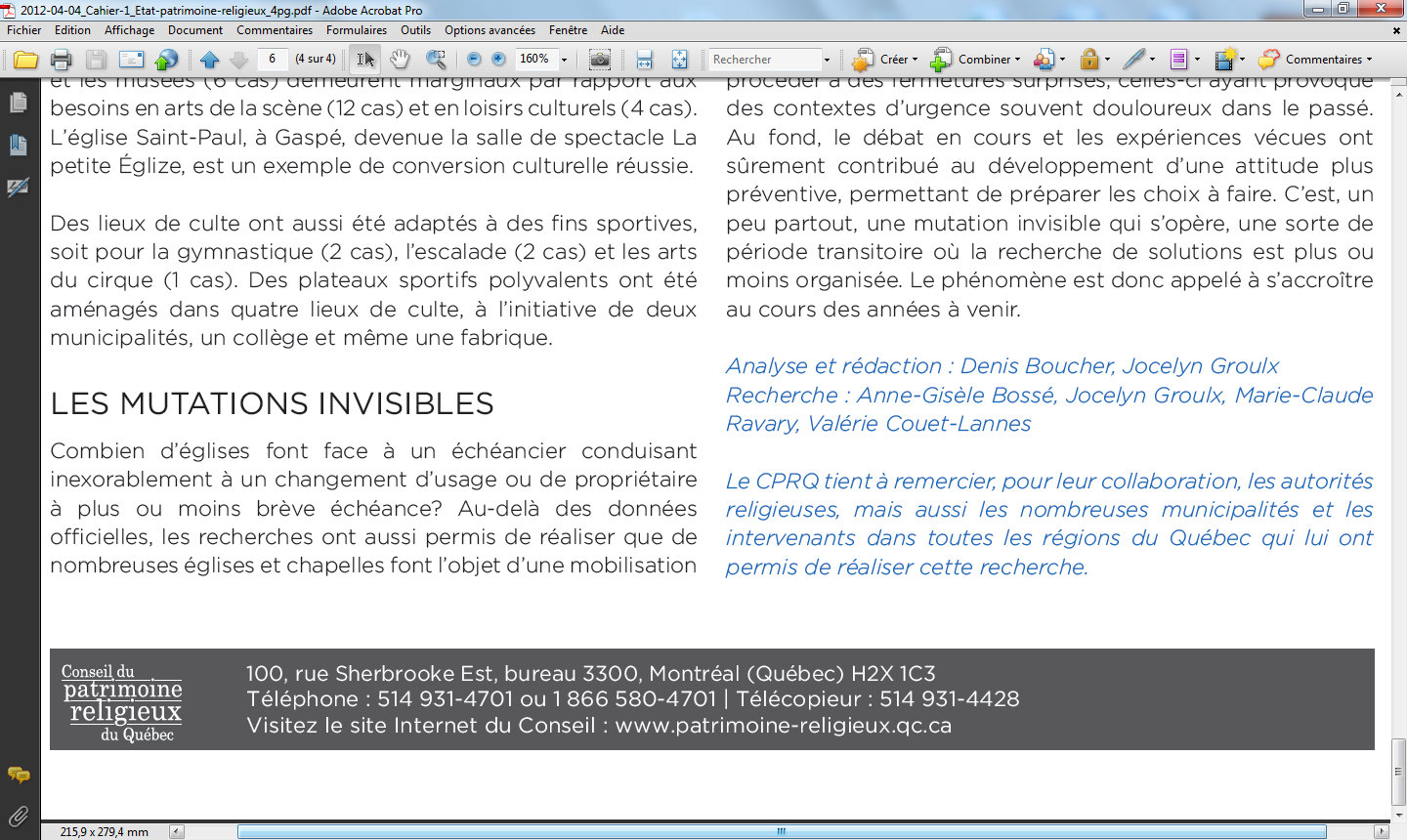 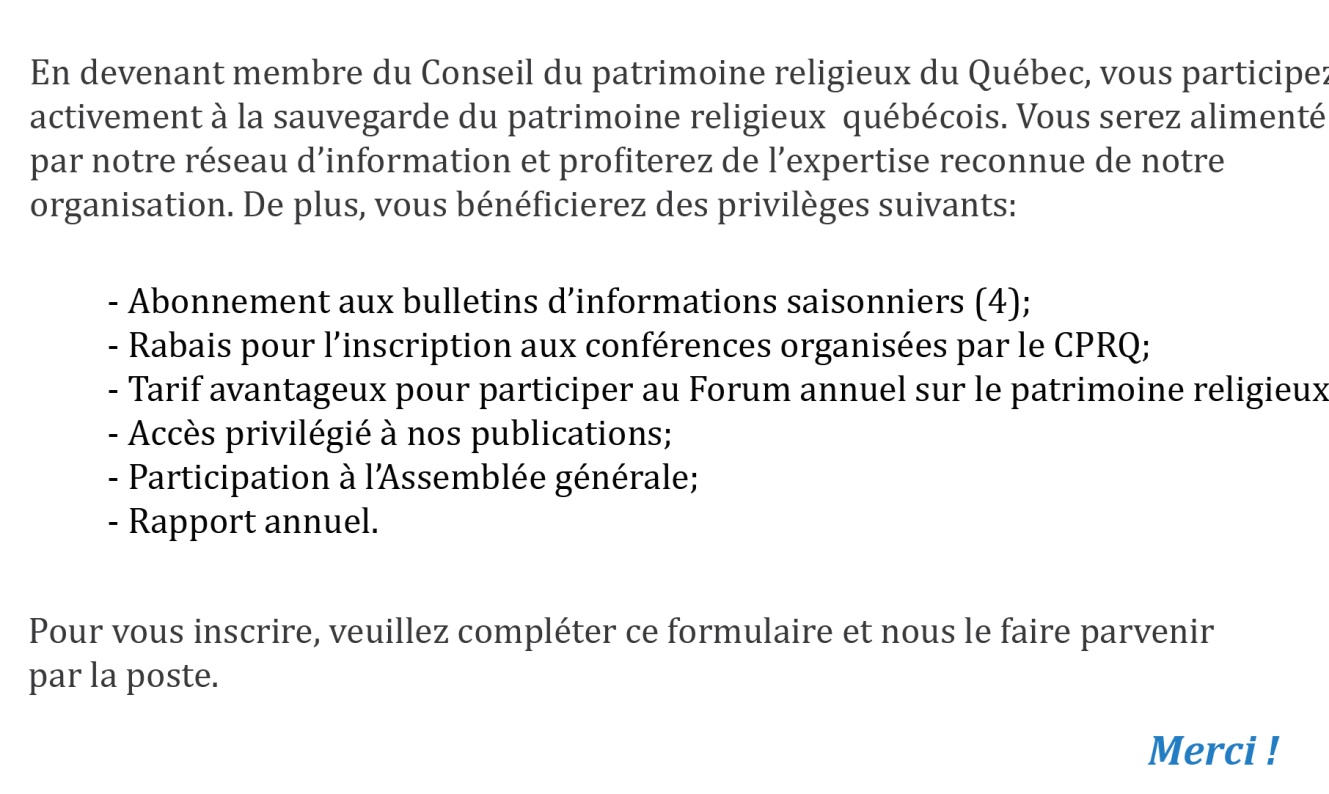 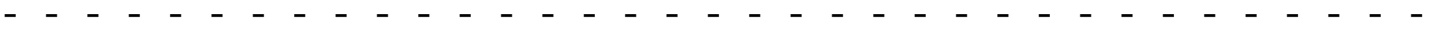  IDENTIFICATION MEMBERSHIPVeuillez transmettre ce formulaire dûment rempli accompagné de votre chèque,libellé au nom du Conseil du patrimoine religieux du Québec, à l’adresse ci-dessous: Veuillez transmettre ce formulaire dûment rempli accompagné de votre chèque,libellé au nom du Conseil du patrimoine religieux du Québec, à l’adresse ci-dessous: 